Il Melograno galleria d’arte di Giulio Ferrieri Caputi     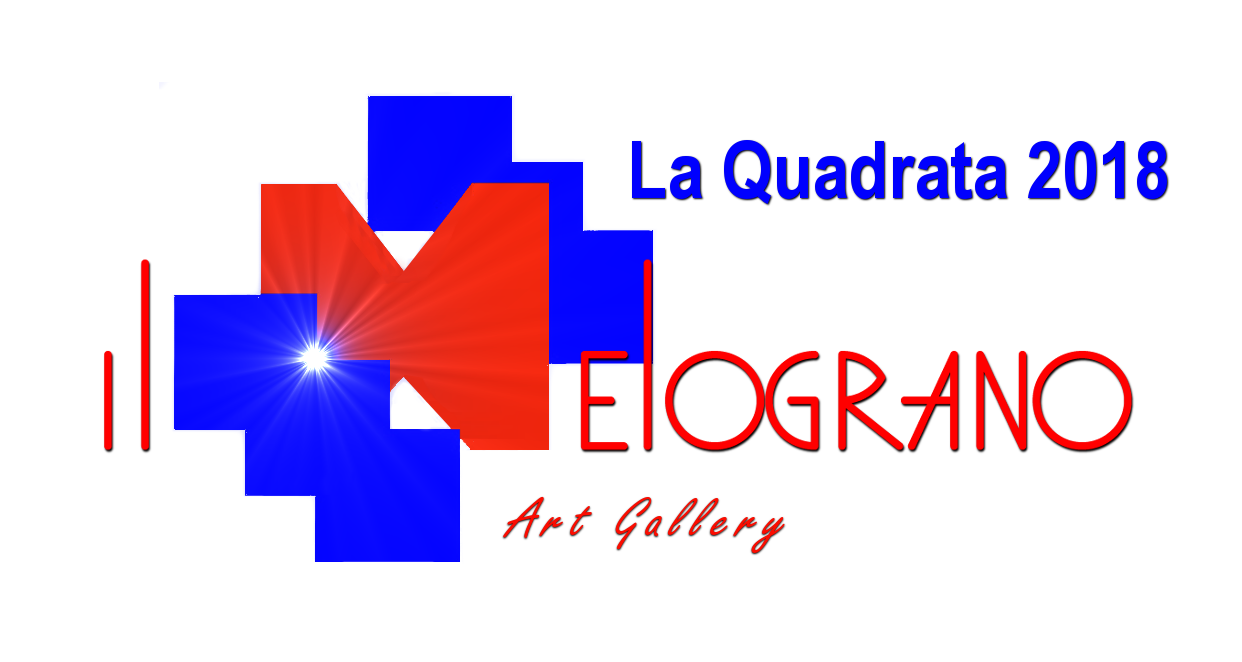 Via Marradi 62/68, Livorno tel.0586 578592 p.iva 01666760499 info@meloarte.netLA QUADRATA 2018MODULO DI ISCRIZIONEIl sottoscritto…………………………………………………………………….…… nato a …………………………………………………….. il ………………. residente a ………………..…………………………… provincia………..…….. nazione………..…………………….. via …………………………………………………………………………………………..……………….
codice fiscale ……………………………………………………………………….. email…………………………………………………………..……………Tel. …………………………………………………………………………..
chiede di partecipare al premio d’ arte contemporanea “La Quadrata 2018” organizzato  dalla galleria Il Melograno con selezione online delle opere, secondo il regolamento pubblicato nel sito www.concorsiarte.it. Accettando il regolamento il sottoscritto consente la pubblicazione della propria opera in concorso secondo quanto indicato nel regolamento stesso, e il trattamento dei dati personali, secondo la vigente norma sulla privacy, per l’espletamento degli adempimenti fiscali. Il pagamento è stato effettuato tramitebonifico bancario…..        paypal….   
OPERA IN CONCORSOTitolo……………..…………………………………………………………………………..………… anno…..........
Tecnica…………………………….……... supporto……………………………..misure…………………..
Descrizione:scrivete una descrizione dell’opera da pubblicarsi insieme alla fotografia L'ARTISTAScrivete qualcosa su voi stessi per corredare la presentazione dell'operaAllegare al modulo la foto dell’opera e di un documento d’identità